Heart Rate Experiment: What happens to your heart rate during physical activity?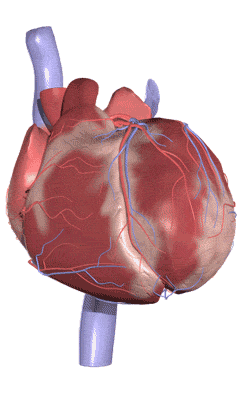 After you have completed 60 seconds of each activity, take your heart rate (either by counting your heart rate for 60 seconds, or count for 10 seconds a multiply it by 6).Prediction: What do you think will happen to your heart rate with exercise?________________________________________________________________________________________________________________________________________________________________________________________________Conclusion:What happens to our heart rate with exercise?________________________________________________________________________________________________________________________________What happens when we rest?________________________________________________________________________________________________________________________________Which exercise made your heart rate increase the most? Why?________________________________________________________________________________________________________________________________Heart rate after exercise(beats per minute)RestingJoggingPush upsStar jumpResting